ZÁKLADNÍ ŠKOLA LOUNY, ŠKOLNÍ 2426, příspěvková organizace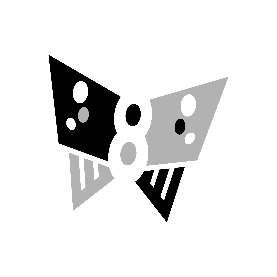 ŽÁDOST O PŘIJETÍ DÍTĚTE DO PŘÍPRAVNÉ TŘÍDYOsobní údaje dítěte:Příjmení a jméno dítěte: ...............................................................................................................................Datum narození: ............................ Místo narození: ..................................... Rodné číslo:.........................Zdravotní pojišťovna: .................................... Národnost: ........................... Státní příslušnost...................Bydliště žáka: ...............................................................................................................................................Zákonní zástupci žáka:Příjmení a jméno otce: .................................................................................................................................Bydliště (není-li shodné s bydlištěm dítěte): .............................................................................................................................................................  Telefon: ............................... Email: ............................................Příjmení a jméno matky: .............................................................................................................................Bydliště (není-li shodné s bydlištěm dítěte): ............................................................................................................................................................  Telefon: ............................... Email: ...........................................Další údaje:Adresa MŠ: ..................................................................................................................................................Škola, ve které bylo dítě u zápisu (i kde doložilo odklad) ..........................................................................Zájem o školní družinu: ano - ne           Zájem o školní stravování: ano – ne             *Nehodící se škrtněteZávažné zdravotní problémy: .......................................................................................................................Další důležité údaje: ............................................................................................................................................................................................................................................................................................................Přílohy:Rozhodnutí o odkladu povinné školní docházky základní školy, ve které byl u zápisu:	 ANO x NE x doloží do 30. 6.Doporučení školského poradenského zařízení (zpravidla součástí Doporučení o odkladu PŠD).Souhlas se zpracováním osobních údajů dítěteDávám svůj souhlas ZŠ Louny, Školní 2426 k tomu, aby zpracovávala a evidovala osobní a citlivé údaje včetně rodného čísla mého dítěte ve smyslu všech ustanovení zákona č.101/2000 Sb. o ochraně osobních údajů v platném znění a zákona č. 133/2000 Sb. o evidenci obyvatel a rodných číslech v platném znění. Svůj souhlas poskytuji pro účely vedení povinné dokumentace školy podle zákona č. 561/2004 Sb., školského zákona v platném znění, vedení nezbytné zdravotní dokumentace a psychologických vyšetření, pro mimoškolní akce jako jsou školní výlety, školy  v  přírodě,  lyžařské  kurzy,  přijímací  řízení  na střední školy,  úrazové  pojištění  žáků  a pro  jiné  účely  související s běžným chodem školy. Souhlas poskytuji na celé období předškolní popř. školní docházky mého dítěte do této školy a na zákonem stanovenou dobu, po kterou se tato dokumentace na škole povinně archivuje. Souhlas poskytuji pouze uvedené škole, která bez zákonem stanovených případů nesmí tyto osobní a citlivé údaje poskytnout dalším osobám a úřadůV .................................dne ......................               ....................................................................................   Podpis zákon. zástupce dítěte	   